     
Chayanne
Lo dejaría todo

(CEGUILLA EN TRASTE 1)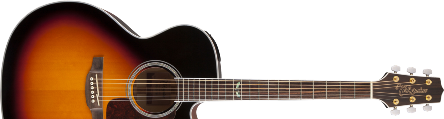 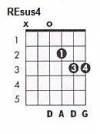 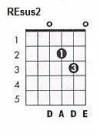 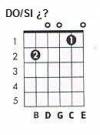 Intro (punteo):                       LAm                  SOL                  LAm                  SOL E------------------|--0-----------------|--3-----------------|--0-----------------|--3-----------------| B------------------|--1--8-8-7-7-5-5-3--|--3--5-5-3-3-1-1-0--|--1--8-8-7-7-5-5-3--|--3--5-5-3-3-1-1-0--| G--2^4^2-----------|--2--9-9-7-7-5-5-4--|--0--5-5-4-4-2-2-0--|--2--9-9-7-7-5-5-4--|--0--5-5-4-4-2-2-0--| D--------2^5^2--0--|--2-----------------|--0-----------------|--2-----------------|--0-----------------| A------------------|--0-----------------|--2-----------------|--0-----------------|--2-----------------| E------------------|--------------------|--3-----------------|--------------------|--3-----------------|Intro (acordes): (x2)   LAm   RE  REsus4 RE REsus2 RE   SOL   DO  DO/SI     LAEstrofa1:  LAm                                 RE  REsus4 RE REsus2 RE   He intentado casi todo para convencerte,  SOL                                              DO  DO/SI  LA   Mientras el mundo se derrumba todo acá en mis pies.  LAm                                        RE  REsus4 RE REsus2 RE   Mientras aprendo de esta soledad que desconozco,  SOL                                            DO    Me vuelvo a preguntar quizás qué si sobre viviré.Puente 1:               LAm                                   RE  REsus4 RE REsus2 RE   Por qué sin ti me queda la conciencia, helada y vacía.               SOL                                     DO    Por qué sin ti me he dado cuenta amor, que no renaceré,                 LAm                             RE  REsus4 RE REsus2 RE   Por qué yo he ido más allá del límite de la desolación.      DO                    SOL               LAm               RE    Mi cuerpo, mi mente y mi alma ya no tienen conexión, y yo te juro que...Estribillo:   DO         SOL    Lo dejaría todo por que te quedaras,                 DO   Mi credo mí pasado mi religión.                     RE    Después de todo estás rompiendo nuestros lazos,                SOL   Y dejas en pedazos este corazón.                      DO    Mi piel también la dejaría,                                 SOL           SOL RE MIm   Mi nombre, mi fuerza hasta mi propia vida-a.                    LAm                    RE       ↓   Y qué más da perde-er, si te llevas el todo, mi fe, Puente 2:                   DO   DO/SI  LAm  SOL   ¿Qué no dejaría?Intro (acordes): (x2)   LAm   RE  REsus4 RE REsus2 RE   SOL   DO  DO/SI     LAEstrofa 2:  LAm                                         RE  REsus4 RE REsus2 RE   Duelen más tus cosas buenas cuando estás ausente,  SOL                                     DO  DO/SI  LA   yo sé que es demasiado tarde para remediar.  LAm                                     RE  REsus4 RE REsus2 RE   No me queda bien valerme de diez mil excusas,  SOL                                     DO   Cuando definitivamente sé que ahora te vas.Puente 3:             LAm                                       RE  REsus4 RE REsus2 RE   Aunque te vuelva a repetir que estoy muriendo día a día,             SOL                                  DO   Aunque también estés muriendo tú, no me perdonaras.              LAm                               RE  REsus4 RE REsus2 RE   Aunque sin ti haya llegado al límite de la desolación,         DO                  SOL               LAm               RE   Mi cuerpo, mi mente y mi alma ya no tienen conexión, sigo muriéndome...Estribillo: (2.5x)   DO         SOL    Lo dejaría todo por que te quedaras,                 DO   Mi credo mi pasado mi religión.                     RE    Después de todo estás rompiendo nuestros lazos,                SOL   Y dejas en pedazos este corazón.                      DO    Mi piel también la dejaría,                                 SOL           SOL RE MIm   Mi nombre, mi fuerza hasta mi propia vida-a.                    LAm                    RE   Y qué más da perde-er, si te llevas el todo, mi fe.